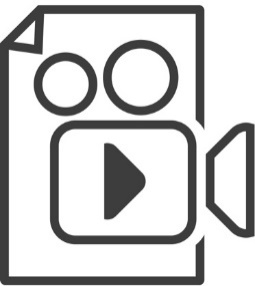 iMovieTechnische VoraussetzungenFür iOS: benötigt wird mindestens iOS 14 Kompatibel mit iPhone, iPad und iPod touchFür Mac: benötigt wird mindestens macOS 10.15.6, 2 GB RAM (4 GB empfohlen), eine Grafikkarte mit Open CL Unterstützung und einen Bildschirm mit einer Mindestauflösung von 1280x800 Pixeln)KostenKostenlosFunktionenVideobearbeitungsprogrammGeeignet für Lehrkräfte, die Apple-Produkte nutzen Auf jedem iPhone, iPad, iPod Touch und Mac standardmäßig vorinstalliertBietet wenige, aber dafür nützliche Funktionen für das Schneiden von zuvor gefilmten VideosGeeignet für das Demonstrieren von SchreibschriftZuvor aufgenommene Videos können auch nachträglich vertont werdenDownloadZu finden unter:www.apple.com/de/imovie/www.apps.apple.com/de/app/imovie/id377298193?amp%3Bv0=www-us-ios-imovie-app-imovieRegistrierungNicht notwendigDatenschutz und SicherheitDatenschutzerklärung zu finden unter: www.support.apple.com/de-de/HT208525Weitere Informationen zum Datenschutz an Schulenhttps://www.schulministerium.nrw/schule-bildung/recht/datenschutz-im-schulbereichVor dem Einsatz der Anwendung empfiehlt es sich, die Nutzung mit der Schulleitung und den Verantwortlichen für den Datenschutz der Schule abzuklären.